TERMO DE COMPROMISSO – PROJETO LABINT PERÍODO LETIVO: 2019/20201. DADOS DO ALUNO:2. DADOS DO PROJETO:TERMO DE COMPROMISSO: Eu, ______________________________________________________, aprovado(a) em processo seletivo para o exercício das atividades como bolsista do Projeto LABINT, ciente da dos meus compromissos, comprometo-me a cumpri-los. Estou ciente dos direitos e deveres dos bolsistas, exercendo-os em regime de 12 horas semanais de atividade. A bolsa do  LABINT terá vigência de 01 de outubro de 2019 a 31 de março de 2020. O presente Termo de Compromisso não se caracteriza como contrato de trabalho, podendo, a todo tempo, ser renunciado unilateralmente por ambas as partes, no caso de descumprimento de qualquer das obrigações assumidas. Declaro-me ciente de que o pagamento mensal é proporcional à frequência apurada .Juiz de Fora, 01 de outubro de 2019.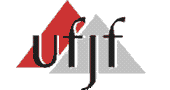 UNIVERSIDADE FEDERAL DE JUIZ DE FORADIRETORIA DE RELAÇÕES INTERNACIONAISNome:Matrícula:Nº de passaporte:CPF:Nacionalidade:Endereço:Número:Bairro:Cidade:Estado:CEP:Telefone(s):E-mail:Título do projeto:Idiomas sem FronteirasUnidade:Diretoria de Relações InternacionaisOrientador:Bárbara Inês Daibert; Nilcilea Peixoto; Vítor Hugo TerraSIAPE:1977989; 2315394; 1852538Telefone(s) :32 2102-3389 /2102-3947E-mail:internationaloffice@ufjf.edu.brData de início e término:01/10/2019 a 31/03/2020Local das atividades:DRI Horário de trabalho:Atuação do aluno:xBolsistaVoluntário_____________________________________________ALUNO (NOME LEGÍVEL)_______________________________________ASSINATURA DO ALUNO_____________________________________________ORIENTADOR (NOME LEGÍVEL)______________________________________ASSINATURA DO ORIENTADOR